Meal Planning SuggestionsYear 11 Boys Camp – Glenelg River Breakfast (no cooking – only hot water)Up&Gobread/wraps with jam, peanut butter, etccerealsfruitLunch (no cooking; packed into Ziploc bags for kayaking)rolls & chipssandwiches (all types)cheese/crackersfruit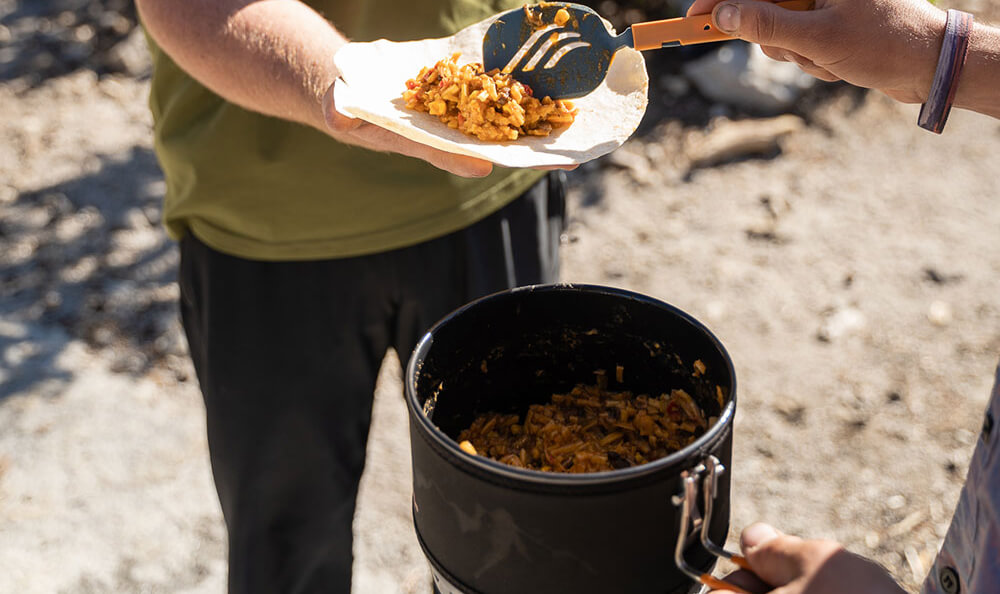 Snackslolliesbeef jerkymuesli barscheese/crackerstrail mixesdried fruitchocolatechipsDinnerfrozen pre-cooked meals (freeze in ice-cream container, or similar)spaghetti bolognaisecurries + riceMexican – Doritos covered in mince, and other Mexican toppings; Mexican wrapspacket pastasfried riceraviolicanned mealsstewssoupscanned vegetablesdesserts – pies, cakes, muffins, tin fruit, custard, etc.